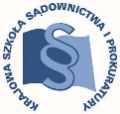 KRAJOWA SZKOŁASĄDOWNICTWA I PROKURATURY Kraków, dnia  2 czerwca 2022r.OAP-II.420.10.10.2022Patroni Koordynatorzyoraz Patroni Praktykaplikantów aplikacji prokuratorskiejDotyczy praktyk aplikantów aplikacji uzupełniającej prokuratorskiej II rocznika po 27. zjeździeW oparciu o § 2, 9 i 10 zarządzenia Dyrektora Krajowej Szkoły Sądownictwa
i Prokuratury Nr 132/2019 z dnia 15 marca 2019 roku w sprawie szczegółowych zasad odbywania praktyki przez aplikantów aplikacji sędziowskiej i prokuratorskiej, uprzejmie przedstawiam szczegółowy zakres tematyczny, który powinien być przedmiotem praktyk aplikantów aplikacji uzupełniającej prokuratorskiej, odbywanych w wymiarze 1 dnia 
w okresie od 10 do 14 października 2022 roku oraz 1 dnia w okresie od 17 do 21 października 2022 roku odbywanych w prokuraturach: rejonowych lub  okręgowych 
(u prokuratorów wykonujących zadania  z zakresu prawa administracyjnego).  Zasadniczym celem praktyk jest zaznajomienie aplikantów z czynnościami i metodyką pracy patrona oraz doskonalenie umiejętności wykorzystania wiedzy teoretycznej
i znajomości orzecznictwa. Każdorazowo praktyka winna utrwalić wiedzę zdobytą podczas bezpośrednio poprzedzających ją zajęć seminaryjnych w ramach zjazdu. Przedmiotem 27 zjazdu aplikacji prokuratorskiej, który odbędzie w dniach 8-9  października  2022 roku, będą następujące zagadnienia:Prawo gospodarcze Działalność ubezpieczeniowa.Wykonywanie działalności ubezpieczeniowej, przesłanki odpowiedzialności ubezpieczyciela, przepisy karne.Postępowanie upadłościowe i restrukturyzacyjne. Przebieg postępowania upadłościowego, przesłanki ogłoszenia upadłości, udział prokuratora w postępowaniu upadłościowym, przepisy karne. Prawo restrukturyzacyjne. Rodzaje postępowań restrukturyzacyjnych i ich cele. Odpowiedzialność karna z tytułu niezłożenia wniosku o ogłoszenie upadłości spółki handlowej (art. 586 k.s.h.). Wybrane przestępstwa gospodarcze. Przestępstwa przeciwko obrotowi gospodarczemu – przestępstwo nadużycia zaufania, przekupstwo i sprzedajność menedżerów. Oszustwa gospodarcze – oszustwo kapitałowe, oszustwo ubezpieczeniowe, utrudnianie przetargu. Przestępstwo prania brudnych pieniędzy, przestępstwa z ustawy o przeciwdziałaniu praniu pieniędzy oraz finansowaniu terroryzmu. Przestępstwa dłużnicze – przestępstwo niezaspokojenia wierzyciela – art. 300 k.k., przestępstwo wytransferowania majątku przez dłużnika – art. 301 § 1 k.k., przestępstwo bankructwa dłużników – art. 301 § 2 i 3 k.k., przestępstwo korumpowania wierzycieli – art. 302 k.k., przestępstwo nieprowadzenia dokumentacji działalności gospodarczej albo prowadzenia jej w sposób nierzetelny lub niezgodny z prawdą – art. 303 k.k., przestępstwo lichwy – art. 304 k.k. Prawo administracyjneUdział prokuratora w sprawach z zakresu prawa administracyjnego – wybrane regulacje.Prawo materialne – wybrane zagadnienia ustaw z zakresu:-planowania i zagospodarowania przestrzennego;-prawa budowlanego z uwzględnieniem niezbędnych instytucji ochrony środowiska oraz ochrony zabytków;-gospodarki nieruchomościami.b) Prawo procesowe – wybrane zagadnienia Kodeksu postępowania administracyjnego.c) Udział prokuratora w postępowaniu administracyjnym.Zasady udziału prokuratora w postępowaniu administracyjnym. Formy udziału: żądanie wszczęcia postępowania, zgłoszenie udziału, wzruszanie rozstrzygnięć ostatecznych – sprzeciw, sprzeciw a odwołanie. Regulacje szczególne zawarte w przepisach Regulaminu wewnętrznego urzędowania powszechnych jednostek organizacyjnych prokuratury.Celem praktyki odbywanej u prokuratorów wykonujących zadania z zakresu prawa administracyjnego jest nabycie umiejętności opracowywania wniosków o wszczęcie postępowania administracyjnego oraz zwyczajnych i nadzwyczajnych środków zaskarżenia, 
a także zapoznanie aplikantów z metodyką pracy prokuratorów, którym powierzono zadania 
z zakresu prawa administracyjnego, ze szczególnym uwzględnieniem działań w sprawach, 
w których prokurator sporządza sprzeciw od ostatecznej decyzji administracyjnej.W związku z powyższym aplikanci powinni w trakcie praktyk nabyć umiejętności obejmujące:- rejestrowanie spraw „Pa” poprzez zapoznanie się z urządzeniami rejestrowymi, sposobem dekretowania spraw, techniką wyłączania materiałów z postępowania karnego, zakładania akt nowej sprawy „Pa” i zasadami jej wykreślania z urządzeń ewidencyjnych jako sprawy zakończonej,- zapoznanie zasadami i formami udziału prokuratora w postępowaniu administracyjnym oraz zapoznanie z aktami spraw administracyjnych prowadzonych 
w powszechnych jednostkach organizacyjnych prokuratur,- planowanie czynności podejmowanych przez prokuratora w reakcji na wniosek osób o podjęcie czynności w trybie postępowania administracyjnego lub sądowo-administracyjnego oraz w sprawach wyłączonych na odcinku „Pa” lub z prowadzonych bądź nadzorowanych spraw karnych,-opracowywanie stosownych pism (z uwzględnieniem podstawy prawnej), kierowanych w takich sprawach do właściwych organów-instytucji, o nadesłanie dokumentów, które mogą być niezbędne do prawidłowego rozpoznania wniosku (np. pisma o nadesłanie akt),- ocenę zgromadzonego w sprawie „Pa” materiału celem ustalenia, czy uzasadnia on konieczność podjęcia przez prokuratora w danej sprawie dalszych czynności, ich rodzaju oraz opracowanie projektu pisma prokuratora do właściwego organu administracji lub sądu bądź odpowiedzi do zainteresowanego o braku podstaw do  czynności prokuratora w sprawie,- sporządzanie wniosku o wszczęcie postępowania administracyjnego, środków odwoławczych oraz sprzeciwów od decyzji ostatecznych.Nadto aplikanci w miarę możliwości powinni uczestniczyć (również w charakterze protokolantów) w czynnościach przyjęcia do protokołu ustnych wyjaśnień oraz 
w czynnościach przesłuchania świadków we wskazanej kategorii spraw.Powyższe nie wyklucza powierzania aplikantom również innych zadań wynikających 
z normalnego toku pracy prokuratorskiej – zwłaszcza takich, z którymi dotychczas jeszcze się nie zetknęli. Zadania te jednak mogą mieć wyłącznie charakter uzupełniający w stosunku do przedmiotu praktyki określonego w programie aplikacji. Patroni zadbać powinni, by nie przeważały one w trakcie praktyki oraz aby aplikanci mogli pracować także na materiałach (sprawach), którymi patron formalnie się nie zajmuje, zwłaszcza gdyby miało to umożliwić im poznanie szerokiego zakresu zagadnień związanych nie tylko bezpośrednio z tematyką poprzedzającego zjazdu, ale też wpływających na podniesienie ich ogólnych umiejętności. Służyć ma temu również zapoznanie aplikantów z zasadami biurowości, w tym prowadzenia urządzeń ewidencyjnych.KierownikDziału Dydaktycznego OAPMarta Zinprokurator